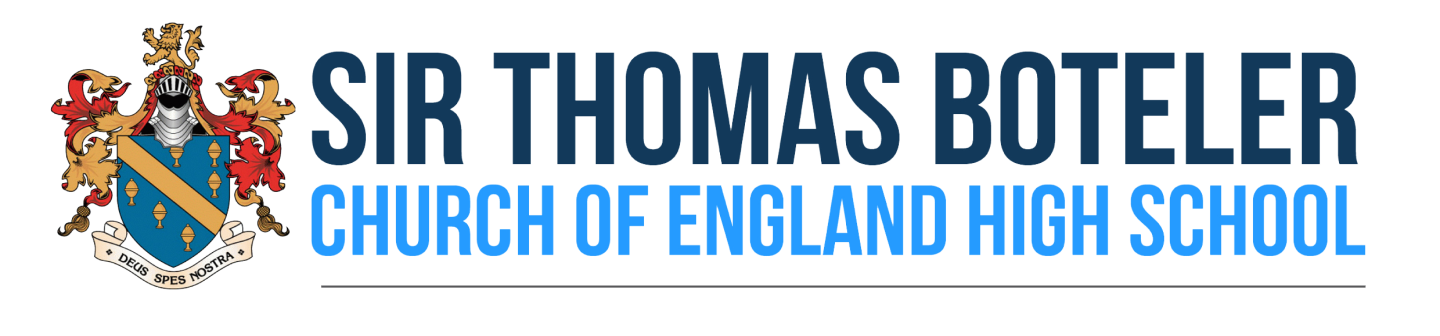 Governing Body EXECUTIVE COMMITTEE MinutesCommittee: Executive CommitteeChair: Mr S TitchardClerk: Miss J MorrisDate of meeting: Friday 4th September 2015Venue: School LibraryTime: 8amMeeting ended at 9.05amMiss J Morris	Clerk to the Executive CommitteeSigned……………………………………………………………….…(Chair/Vice Chair) Date………………………………………………………………..……Governors: Mr S Titchard (ST), Mr M Grant (MG), Mrs L Hendry (LH), Mrs B Scott-Herron (BSH), Mrs R Agnew (RG), Mr P King (PK), Mrs C Findlay (CF) Apologies: Miss J Griffiths (JG)In attendance: Mrs B Dutton (BD) (LEA), Miss J Morris (JM) (Clerk), Mr J Koltan (SLT)123Welcome and Opening PrayerChair welcomed everyone and opened the meeting with a short prayer.Attendance and ApologiesApologies accepted.Declaration of Business InterestsNone declared. Governors were reminded to submit outstanding forms.45Minutes from meeting on 17 July 2015Minutes accepted.GCSE Exam ResultsSuccesses:Good progress results in maths. A*-A much higher and 63% achieved A*-C grade as predicated at WA4.Good results in Science and EBACC measure of 2 sciences. Languages excellent results with weak cohort. VA highest ever been and versus national resultsEvidence to demonstrate positive improvements from last year despite disappointing A*-C inc maths and English figure of 32%.  Accuracy of tracking progress and data. Exceeded national figure for disadvantaged students in maths.Boys slightly outperformed last year national figures (maths)LOP should be better next year as week teaching has been addressedProgress 8 measure is above floor measureAreas of focus:Work is being done to identify reasons behind low headline figure.  Disadvantaged students still off national figures despite huge improvements Continued focus on PP studentsMore work to be done with girls in maths to raise attainmentEnglish results were not as predicted and has had knock on effect on all other resultsNeed to look at moderation as this was reviewed by our SLEs and approved.Need to look at teaching or remarks.  49 remarks have been submitted for English.Anomalies for English results as Literature results exceeded language results this yearScripts are being recalled to be reviewed with SLECoursework was moderated by SLEs and examiners report said marking had been done properlyNeed to focus on improvements in progress and VA  to HMIData report has been submitted giving breakdown by gender, PP etc.Unvalidated data is out mid-October Minutes from meeting on 17 July 2015Minutes accepted.GCSE Exam ResultsSuccesses:Good progress results in maths. A*-A much higher and 63% achieved A*-C grade as predicated at WA4.Good results in Science and EBACC measure of 2 sciences. Languages excellent results with weak cohort. VA highest ever been and versus national resultsEvidence to demonstrate positive improvements from last year despite disappointing A*-C inc maths and English figure of 32%.  Accuracy of tracking progress and data. Exceeded national figure for disadvantaged students in maths.Boys slightly outperformed last year national figures (maths)LOP should be better next year as week teaching has been addressedProgress 8 measure is above floor measureAreas of focus:Work is being done to identify reasons behind low headline figure.  Disadvantaged students still off national figures despite huge improvements Continued focus on PP studentsMore work to be done with girls in maths to raise attainmentEnglish results were not as predicted and has had knock on effect on all other resultsNeed to look at moderation as this was reviewed by our SLEs and approved.Need to look at teaching or remarks.  49 remarks have been submitted for English.Anomalies for English results as Literature results exceeded language results this yearScripts are being recalled to be reviewed with SLECoursework was moderated by SLEs and examiners report said marking had been done properlyNeed to focus on improvements in progress and VA  to HMIData report has been submitted giving breakdown by gender, PP etc.Unvalidated data is out mid-October 